Вариант 1ФазаныОписание      На Кавказе диких кур зовут фазанами. Их так много, что они там дешевле домашней курицы. За фазанами охотятся с кобылкой, с подсаду и из-под собаки.      С кобылкой вот как охотятся: возьмут парусины, натянут на рамку, в середину рамки сделают перекладину, а в парусине сделают прорешку. Эта рамка с парусиной называется кобылкой. С этой кобылкой и с ружьём на заре выходят в лес. Кобылку несут перед собой и высматривают в прорешку фазанов. Фазаны по зарям кормятся на полянках; иногда целый выводок – наседка с цыплятами, иногда петух с курицей, иногда несколько петухов вместе.      Фазаны не видят человека, и не боятся парусины, и подпускают к себе близко. Тогда охотник ставит кобылку, высовывает ружьё в прореху и стреляют по выбору.      С подсаду охотятся вот как: пустят дворную собачонку в лес и ходят за ней. Когда собака найдёт фазана, она бросится за ним. Фазан взлетит на дерево, и тогда собачонка начинает на него лаять. Охотник подходит на лай и стреляет фазана на дереве.  Охота эта была бы легка, если бы фазан садился на дерево на чистом месте и сидел бы прямо на дереве – так, чтобы его бы видно было. Но фазаны всегда садятся на густые деревья, в чаще, и, как завидят охотника, так прячутся в сучках. И бывает трудно пролезть в чаще к дереву, где сидит фазан, и трудно рассмотреть его. Когда собака одна лает на фазана, он не боится её, сидит на сучке и ещё петушится на неё и хлопает крыльями. Но как только он видит человека, то сейчас же вытягивается по сучку, так что только привычный охотник различит его, а непривычный будет стоять подле и ничего не увидит.      Когда казаки подкрадываются к фазанам, то они надвигают шапку на своё лицо и не глядят вверх, потому что фазан боится человека с ружьём, а больше всего боится его глаз.       Из-под собаки охотятся вот как: берут легавую собаку и ходят за ней по лесу. Собака чутьём услышит, где на заре ходили и кормились фазаны, и станет разбирать их следы. И сколько бы ни напутали фазаны, хорошая собака всегда найдёт последний след, выход с того места, где кормились. Чем дальше будет идти собака по следу, тем сильнее ей будет пахнуть, и так она дойдёт до того места, где днём сидит в траве или ходит фазан. Когда она подойдёт близко, тогда ей будет казаться, что фазан уж тут, прямо перед ней, и она всё будет идти осторожнее, чтобы не спугнуть его, и будет останавливаться, чтобы сразу прыгнуть и поймать его. Когда собака подойдёт совсем близко, тогда фазан вылетает, и охотник стреляет.Л.Н.ТолстойЧасть 11. Найдите утверждение, которое соответствует содержанию прочитанного текста. Ответ обведите в кружок.А. Фазаны гораздо дороже домашних кур.Б. Охотиться на фазанов можно тремя способами.В. Кобылка – это маленькая лошадка.Г. Фазан – домашнее животное.2. Выпишите предложение, из которого можно понять, что фазаны – родственники кур.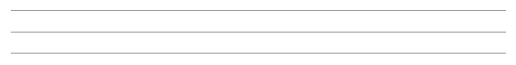 3. Почему охотнику трудно добывать фазана «с подсаду»? Докажите свой ответ словами из текста.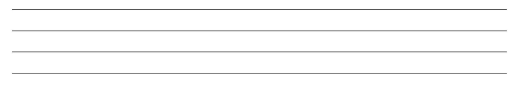 4. Как называется способ охоты на фазанов с парусиной?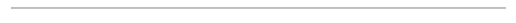 5. Можно ли из текста описания узнать, в каких лесах живут фазаны? Объясните свой ответ.6. Автор называет собак разными словами. Слово «Собака» уже записано. Найдите в тексте ещё 1 слово, которое имеет это же значение. Запишите его. Дополните своими примерами.Собака, 																									7. Каким словом можно заменить выделенное слово в предложении? Ответ обведите в кружок.         Но как только он видит человека, то сейчас же вытягивается по сучку, так что только привычный охотник различит его, а непривычный будет стоять подле и ничего не увидит.А. вдали                      В. у дереваБ. далеко                     Г. рядом8. Составьте и запишите план текста.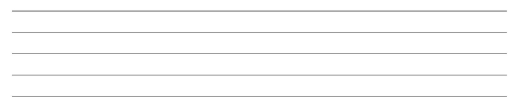 9. Что в этом тексте совпадает с тем, что вы узнали на уроках «Окружающего мира»? Приведите пример.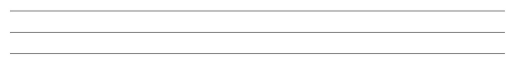 10. Что в этом тексте не совпадает с тем, что вы узнали на уроках «Окружающего мира»? Приведите пример.Часть 211. Какой частью речи является встретившееся в тексте слово «сучки»? Придумайте своё предложение с этим словом. Запишите предложение.12. Заполните таблицу, пользуясь сведениями из текста.Фазан (описание)13. Запишите краткое условие, решение и ответ к задаче.           На поляне кормятся 3 выводка фазанов и 4 петуха. Сколько всего фазанов кормятся на поляне, если в каждом выводке одна наседка и 8 цыплят?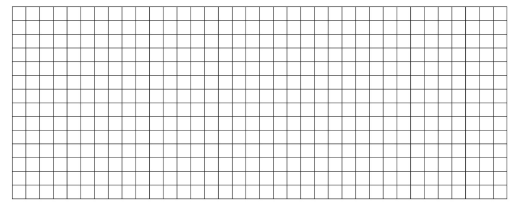 14. Выпишите из текста глаголы (4-5), с помощью которых описываются действия охотников.    Определите спряжение выписанных глаголов.15. Почему автор назвал своё произведение «описанием»? Объясните свой ответ.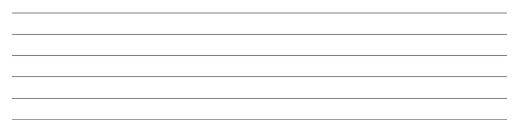 Вариант 2ЧерепахаРассказ     Один раз я пошёл с Мильтоном на охоту. Подле леса он начал искать, вытянул хвост, поднял уши и стал принюхиваться. Я приготовил ружьё и пошёл за ним. Я думал, что он ищет куропатку, фазана или зайца. Но Мильтон не пошёл в лес, а в поле. Я шёл за ним и глядел вперёд. Вдруг я увидал то, что он искал. Впереди его бежала небольшая черепаха, величиною с шапку. Голая тёмно-серая голова на длинной шее была вытянута, как пестик; черепаха широко перебирала голыми лапами, а спина её вся была покрыта корой.      Когда она увидала собаку, она спрятала ноги и голову и опустилась на траву, так что видна была только одна скорлупа. Мильтон схватил её и стал грызть, но не мог прокусить её, потому что у черепахи на брюхе такая же скорлупа, как и на спине. Только спереди, сзади и с боков есть отверстия, куда она пропускает голову, ноги и хвост.      Я отнял черепаху у Мильтона и рассмотрел, как у неё разрисована спина, и какая скорлупа, и как она туда прячется. Когда держишь её в руках и смотришь под скорлупу, то только внутри, как в подвале, видно что-то чёрное и живое. Я бросил черепаху на траву и пошёл дальше, но Мильтон не хотел её оставить, а нёс в зубах за мною. Вдруг Мильтон взвизгнул и пустил её. Черепаха у него во рту выпустила лапу и царапнула ему рот. Он так рассердился на неё за это, что стал лаять, и опять схватил её и понёс за мною. Я опять велел бросить, но Мильтон не слушался меня. Тогда я отнял у него черепаху и бросил. Но он не оставил её. Он стал торопиться лапами подле неё рыть яму. И когда вырыл яму, то лапами завалил в яму черепаху и закопал землёю.       Черепахи живут и на земле, и в воде, как ужи и лягушки. Детей они выводят яйцами, и яйца кладут на земле, и не высиживают их, а яйца сами, как рыбья икра, лопаются – и выводятся черепахи. Черепахи бывают маленькие, не больше блюдечка, и большие, в три аршина1 длины и весом в 20 пудов2.  Большие черепахи живут в морях.   Аршин – примерно 72 см.     Пуд – примерно 16 кг        Одна черепаха в весну кладёт сотни яиц. Скорлупа черепахи – это её рёбра. Только у людей и других животных рёбра бывают каждое отдельно, а у черепахи рёбра срослись в скорлупу. Главное же то, что у всех животных рёбра бывают внутри, под мясом, а у черепахи рёбра сверху, а мясо под ними.Л.Н.ТолстойЧасть 11. Из первого абзаца выпишите предложение, в котором есть союз, перед которым всегда ставится запятая.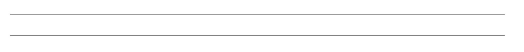 2. Вы знаете, что каждое животное относится к своей группе. Например, заяц и волк – это млекопитающие. К какой группе относится черепаха? Докажите словами из текста.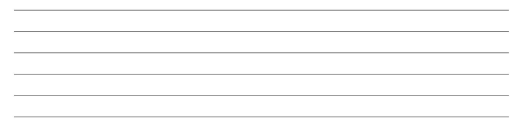 3. Найдите утверждение, которое соответствует содержанию прочитанного текста. Ответ обведите в кружок.А. У черепахи рёбра сверху.Б. Черепахи кладут одно яйцо.В. Собаки всегда охотятся на черепахах.Г. Черепахи живут в лиственных лесах.4. Дополните условие задачи данными из текста. Решите задачу, записав решение по действиям.       Морская черепаха весит 		 пудов. Маленькая черепаха весит 500 граммов. Во сколько раз меньше весит маленькая черепаха, чем большая?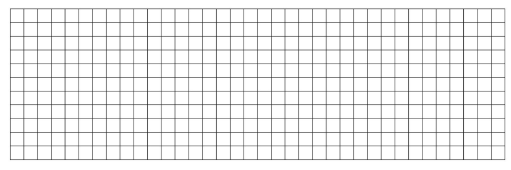 5. Выберите из списка и отметьте значком «√» название животного, о котором не упоминается в тексте.        собака                               рябчик                    черепаха                            заяц            куропатка6. Объясните, почему слово «Мильтон» автор написал с большой буквы. Приведите 3-4 примера, соответствующих этому объяснению.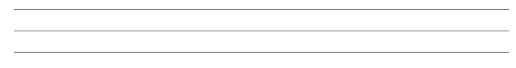 7. Дополните таблицу своими примерами или примерами из текста. 8. Как черепаха защищается от хищников? Запишите ответ, если нужно, перечитайте текст ещё раз.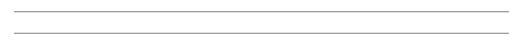 9. Из последнего абзаца выпишите по 2-3 имени существительного в таблицу по склонениям. Можете привести свои примеры. Любое имя существительное просклоняйте.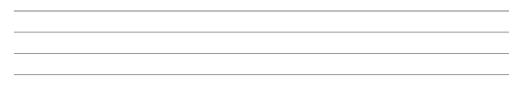 10. Составьте план текста.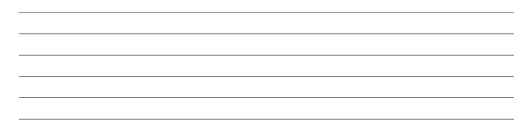 Часть 211. Выберите верный ответ на вопрос. Обведите его в кружок.     Где Мильтон нашёл черепаху?А. в лесу                          В. в полеБ. дома                             Г. в норе12. Как автор называет панцирь черепахи? Почему?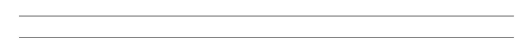 13. Этот рассказ можно разделить на 2 части: художественный текст и научно-популярный текст. Найдите начало научно-популярного текста и подчеркните первое предложение. Докажите свою правоту.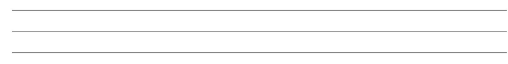 14. Объясните значение слова «аршин».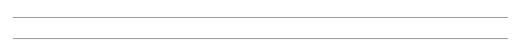 15. Пользуясь сведениями из текста, определите, сколько может весить черепаха, живущая в море.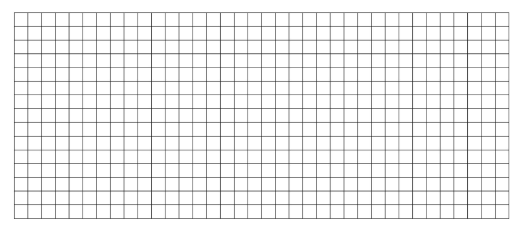 Внешний видМесто обитанияИспользование человекомГруппа животныхПресмыкающиесяЗемноводныеМлекопитающиеНазвания животных    Змеи, 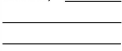 Тритоны,  Медведи, 1 склонение2 склонение3 склонение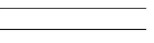 